  
18-22 Queen Anne Street, London W1G 8HU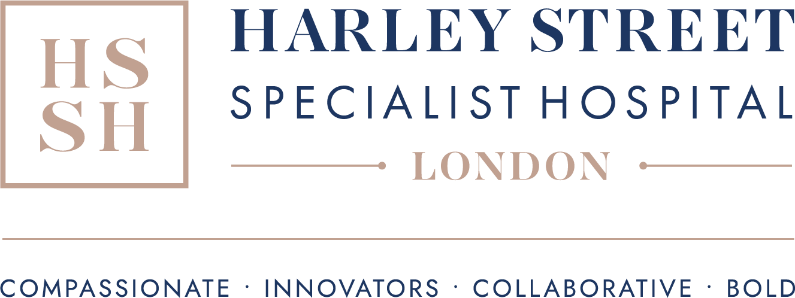 Imaging/Injection Request Form
Please email the completed form to:US scans & Injection referrals to: outpatient@hssh.healthXray referrals to: imaging@hssh.health
This form will be uploaded to the patient’s clinical records.Guidance Notes for ReferrersIn accordance with the Ionising Radiation (Medical Exposures) Regulation 2017, the Harley Street Specialist Hospital Imaging Department would like to make all Referrers aware of the following Guidelines:Referrals:A request for a Radiological Examination will be regarded as a request from one Clinician or Health Professional to the Radiology Department for an opinion based upon a radiological examination to assist in the management of a clinical problem.Diagnostic Imaging or radiological procedures will only be performed upon a written request signed by a Registered Medical or Dental Practitioner or by an authorised Non- Medical Practitioner.Signed referrals (request form or letter) must precede or accompany the patient. Only patients 18 or above can be seen at HSSH.All requests must carry sufficient information to identify the patient. This normally consists of first name, middle name if any, and family name, date of birth and address.All requests must carry sufficient clinical information to enable the requested examination to be justified. Referral criteria are based on the Royal College of Radiologists’ Guidelines - “Making the best use of a Department of Clinical Radiology: Guidelines for Doctors”.All requests shall clearly state the examination requested.All requests must include contact details of the Referring Clinician including address and telephone number.Females of Childbearing Age (12-55 years)All requests for X-ray examinations (between the diaphragm and the knees) for females of childbearing age (12-55 years) must state the date of the first day of the patient’s menstrual period.Clinical Justification of Requests:All requests for imaging will be assessed prior to exposure by the appropriate Practitioner for the examination to ensure that they meet with The Royal College of Radiologists’ Guidelines and any local Guidelines and that, in their professional judgement, they are clinically justified (Royal College of Radiologists Publication: BCFR(00)5).Patient Information:Patient Information:Patient Information:Patient Information:Patient Information:Patient Information:Patient Information:Patient Information:Patient Information:Patient Information:Patient Information:Patient Information:Patient Information:Patient Information:Patient Information:Patient Information:Patient Information:Patient Information:Patient Information:Patient Information:Patient Information:Patient Information:Patient Information:Patient Information:Patient Information:Patient Information:Title: Title: Title: Surname: Surname: Surname: Surname: Surname: Surname: Forename:Forename:Forename:Forename:Forename:Forename:Forename:Forename: Date of Birth:  Date of Birth:  Date of Birth:  Date of Birth:  Date of Birth:  Date of Birth:  Date of Birth:  Date of Birth:  Date of Birth: Address : Address : Address : Address : Address : Address : Address : Address : Address : Address : Address : Address : Address : Address : Address : Address : Address :  Hospital No: Hospital No: Hospital No: Hospital No: Hospital No: Hospital No: Hospital No: Hospital No: Hospital No: Postcode:  Postcode:  Postcode:  Postcode:  Postcode:  Postcode:  Postcode:  Postcode:  Postcode: Tel: Tel: Tel: Tel: Tel: Mob:Mob:Mob:Mob:Mob:Mob:Mob:Mob:  Email:   Email:   Email:   Email:   Email:   Email:   Email:   Email:   Email:   Email:   Email:   Email:   Email: Insurer:Insurer:Insurer:Insurer:Insurer:Policy No: Policy No: Policy No: Policy No: Policy No: Policy No: Policy No: Policy No: Pre-Auth. No:Pre-Auth. No:Pre-Auth. No:Pre-Auth. No:Pre-Auth. No:Pre-Auth. No:Pre-Auth. No:Pre-Auth. No:Pre-Auth. No:Pre-Auth. No:Pre-Auth. No:Pre-Auth. No:Pre-Auth. No:Self-funding: Self-funding: Self-funding: Self-funding: Self-funding: Male Male Male Male Male Male Male Male FemaleFemaleFemaleFemaleFemaleFemaleFemaleFemaleFemaleFemaleFemaleFemaleFemaleBilling: (Please Tick) Billing: (Please Tick) Billing: (Please Tick) Billing: (Please Tick) Billing: (Please Tick)                   HSSH       ⃣                  HSSH       ⃣                  HSSH       ⃣                  HSSH       ⃣                  HSSH       ⃣                  HSSH       ⃣                  HSSH       ⃣                  HSSH       ⃣      HSSH Lite        ⃣      HSSH Lite        ⃣      HSSH Lite        ⃣      HSSH Lite        ⃣      HSSH Lite        ⃣      HSSH Lite        ⃣      HSSH Lite        ⃣                OS         ⃣                OS         ⃣                OS         ⃣                OS         ⃣                OS         ⃣                OS         ⃣Appointment:Appointment:Appointment:Preferred Date: Preferred Date: Preferred Date: Preferred Date: Preferred Time: Preferred Time: Preferred Time: Preferred Time: Preferred Time: Preferred Time: To be reported by (if known): To be reported by (if known): To be reported by (if known): To be reported by (if known): To be reported by (if known): To be reported by (if known): To be reported by (if known): To be reported by (if known): To be reported by (if known): To be reported by (if known): To be reported by (if known): To be reported by (if known): To be reported by (if known): Examination Requested: (MRI/CT/X-Ray/US/US Guided injection)Examination Requested: (MRI/CT/X-Ray/US/US Guided injection)Examination Requested: (MRI/CT/X-Ray/US/US Guided injection)Examination Requested: (MRI/CT/X-Ray/US/US Guided injection)Examination Requested: (MRI/CT/X-Ray/US/US Guided injection)Examination Requested: (MRI/CT/X-Ray/US/US Guided injection)Examination Requested: (MRI/CT/X-Ray/US/US Guided injection)Examination Requested: (MRI/CT/X-Ray/US/US Guided injection)Examination Requested: (MRI/CT/X-Ray/US/US Guided injection)Examination Requested: (MRI/CT/X-Ray/US/US Guided injection)Examination Requested: (MRI/CT/X-Ray/US/US Guided injection)Examination Requested: (MRI/CT/X-Ray/US/US Guided injection)Examination Requested: (MRI/CT/X-Ray/US/US Guided injection)Examination Requested: (MRI/CT/X-Ray/US/US Guided injection)Examination Requested: (MRI/CT/X-Ray/US/US Guided injection)Examination Requested: (MRI/CT/X-Ray/US/US Guided injection)Examination Requested: (MRI/CT/X-Ray/US/US Guided injection)Examination Requested: (MRI/CT/X-Ray/US/US Guided injection)Examination Requested: (MRI/CT/X-Ray/US/US Guided injection)Examination Requested: (MRI/CT/X-Ray/US/US Guided injection)Examination Requested: (MRI/CT/X-Ray/US/US Guided injection)Examination Requested: (MRI/CT/X-Ray/US/US Guided injection)Examination Requested: (MRI/CT/X-Ray/US/US Guided injection)Examination Requested: (MRI/CT/X-Ray/US/US Guided injection)Examination Requested: (MRI/CT/X-Ray/US/US Guided injection)Examination Requested: (MRI/CT/X-Ray/US/US Guided injection)Clinical Indication for examination: Please summarise relevant history, clinical findings & test results. Indicate the question that the examination should answer. Examinations CANNOT be performed without sufficient relevant clinical information & a Doctor’s signature, in line with Ionising Radiation Medical Exposures Regulations 2017.Clinical Indication for examination: Please summarise relevant history, clinical findings & test results. Indicate the question that the examination should answer. Examinations CANNOT be performed without sufficient relevant clinical information & a Doctor’s signature, in line with Ionising Radiation Medical Exposures Regulations 2017.Clinical Indication for examination: Please summarise relevant history, clinical findings & test results. Indicate the question that the examination should answer. Examinations CANNOT be performed without sufficient relevant clinical information & a Doctor’s signature, in line with Ionising Radiation Medical Exposures Regulations 2017.Clinical Indication for examination: Please summarise relevant history, clinical findings & test results. Indicate the question that the examination should answer. Examinations CANNOT be performed without sufficient relevant clinical information & a Doctor’s signature, in line with Ionising Radiation Medical Exposures Regulations 2017.Clinical Indication for examination: Please summarise relevant history, clinical findings & test results. Indicate the question that the examination should answer. Examinations CANNOT be performed without sufficient relevant clinical information & a Doctor’s signature, in line with Ionising Radiation Medical Exposures Regulations 2017.Clinical Indication for examination: Please summarise relevant history, clinical findings & test results. Indicate the question that the examination should answer. Examinations CANNOT be performed without sufficient relevant clinical information & a Doctor’s signature, in line with Ionising Radiation Medical Exposures Regulations 2017.Clinical Indication for examination: Please summarise relevant history, clinical findings & test results. Indicate the question that the examination should answer. Examinations CANNOT be performed without sufficient relevant clinical information & a Doctor’s signature, in line with Ionising Radiation Medical Exposures Regulations 2017.Clinical Indication for examination: Please summarise relevant history, clinical findings & test results. Indicate the question that the examination should answer. Examinations CANNOT be performed without sufficient relevant clinical information & a Doctor’s signature, in line with Ionising Radiation Medical Exposures Regulations 2017.Clinical Indication for examination: Please summarise relevant history, clinical findings & test results. Indicate the question that the examination should answer. Examinations CANNOT be performed without sufficient relevant clinical information & a Doctor’s signature, in line with Ionising Radiation Medical Exposures Regulations 2017.Clinical Indication for examination: Please summarise relevant history, clinical findings & test results. Indicate the question that the examination should answer. Examinations CANNOT be performed without sufficient relevant clinical information & a Doctor’s signature, in line with Ionising Radiation Medical Exposures Regulations 2017.Clinical Indication for examination: Please summarise relevant history, clinical findings & test results. Indicate the question that the examination should answer. Examinations CANNOT be performed without sufficient relevant clinical information & a Doctor’s signature, in line with Ionising Radiation Medical Exposures Regulations 2017.Clinical Indication for examination: Please summarise relevant history, clinical findings & test results. Indicate the question that the examination should answer. Examinations CANNOT be performed without sufficient relevant clinical information & a Doctor’s signature, in line with Ionising Radiation Medical Exposures Regulations 2017.Clinical Indication for examination: Please summarise relevant history, clinical findings & test results. Indicate the question that the examination should answer. Examinations CANNOT be performed without sufficient relevant clinical information & a Doctor’s signature, in line with Ionising Radiation Medical Exposures Regulations 2017.Clinical Indication for examination: Please summarise relevant history, clinical findings & test results. Indicate the question that the examination should answer. Examinations CANNOT be performed without sufficient relevant clinical information & a Doctor’s signature, in line with Ionising Radiation Medical Exposures Regulations 2017.Clinical Indication for examination: Please summarise relevant history, clinical findings & test results. Indicate the question that the examination should answer. Examinations CANNOT be performed without sufficient relevant clinical information & a Doctor’s signature, in line with Ionising Radiation Medical Exposures Regulations 2017.Clinical Indication for examination: Please summarise relevant history, clinical findings & test results. Indicate the question that the examination should answer. Examinations CANNOT be performed without sufficient relevant clinical information & a Doctor’s signature, in line with Ionising Radiation Medical Exposures Regulations 2017.Clinical Indication for examination: Please summarise relevant history, clinical findings & test results. Indicate the question that the examination should answer. Examinations CANNOT be performed without sufficient relevant clinical information & a Doctor’s signature, in line with Ionising Radiation Medical Exposures Regulations 2017.Clinical Indication for examination: Please summarise relevant history, clinical findings & test results. Indicate the question that the examination should answer. Examinations CANNOT be performed without sufficient relevant clinical information & a Doctor’s signature, in line with Ionising Radiation Medical Exposures Regulations 2017.Clinical Indication for examination: Please summarise relevant history, clinical findings & test results. Indicate the question that the examination should answer. Examinations CANNOT be performed without sufficient relevant clinical information & a Doctor’s signature, in line with Ionising Radiation Medical Exposures Regulations 2017.Clinical Indication for examination: Please summarise relevant history, clinical findings & test results. Indicate the question that the examination should answer. Examinations CANNOT be performed without sufficient relevant clinical information & a Doctor’s signature, in line with Ionising Radiation Medical Exposures Regulations 2017.Clinical Indication for examination: Please summarise relevant history, clinical findings & test results. Indicate the question that the examination should answer. Examinations CANNOT be performed without sufficient relevant clinical information & a Doctor’s signature, in line with Ionising Radiation Medical Exposures Regulations 2017.Clinical Indication for examination: Please summarise relevant history, clinical findings & test results. Indicate the question that the examination should answer. Examinations CANNOT be performed without sufficient relevant clinical information & a Doctor’s signature, in line with Ionising Radiation Medical Exposures Regulations 2017.Clinical Indication for examination: Please summarise relevant history, clinical findings & test results. Indicate the question that the examination should answer. Examinations CANNOT be performed without sufficient relevant clinical information & a Doctor’s signature, in line with Ionising Radiation Medical Exposures Regulations 2017.Clinical Indication for examination: Please summarise relevant history, clinical findings & test results. Indicate the question that the examination should answer. Examinations CANNOT be performed without sufficient relevant clinical information & a Doctor’s signature, in line with Ionising Radiation Medical Exposures Regulations 2017.Clinical Indication for examination: Please summarise relevant history, clinical findings & test results. Indicate the question that the examination should answer. Examinations CANNOT be performed without sufficient relevant clinical information & a Doctor’s signature, in line with Ionising Radiation Medical Exposures Regulations 2017.Clinical Indication for examination: Please summarise relevant history, clinical findings & test results. Indicate the question that the examination should answer. Examinations CANNOT be performed without sufficient relevant clinical information & a Doctor’s signature, in line with Ionising Radiation Medical Exposures Regulations 2017.Does the patient have any of the following (tick if relevant)Does the patient have any of the following (tick if relevant)Does the patient have any of the following (tick if relevant)Does the patient have any of the following (tick if relevant)Does the patient have any of the following (tick if relevant)Does the patient have any of the following (tick if relevant)Does the patient have any of the following (tick if relevant)Does the patient have any of the following (tick if relevant)Does the patient have any of the following (tick if relevant)Does the patient have any of the following (tick if relevant)Does the patient have any of the following (tick if relevant)Does the patient have any of the following (tick if relevant)Does the patient have any of the following (tick if relevant)Does the patient have any of the following (tick if relevant)Does the patient have any of the following (tick if relevant)Does the patient have any of the following (tick if relevant)Does the patient have any of the following (tick if relevant)Does the patient have any of the following (tick if relevant)Does the patient have any of the following (tick if relevant)Does the patient have any of the following (tick if relevant)Does the patient have any of the following (tick if relevant)Does the patient have any of the following (tick if relevant)Does the patient have any of the following (tick if relevant)Does the patient have any of the following (tick if relevant)Does the patient have any of the following (tick if relevant)Does the patient have any of the following (tick if relevant)Age over 65 Age over 65 Age over 65 Age over 65 Severe claustrophobia Severe claustrophobia Severe claustrophobia Severe claustrophobia Severe claustrophobia Severe claustrophobia Severe claustrophobia Heart Conditions Heart Conditions Heart Conditions Heart Conditions Heart Conditions Heart Conditions             Pregnancy             Pregnancy             Pregnancy             Pregnancy             Pregnancy             Pregnancy             Pregnancy             Pregnancy             Pregnancy Important: If Contrast is required for the scan:Important: If Contrast is required for the scan:Important: If Contrast is required for the scan:Important: If Contrast is required for the scan:Important: If Contrast is required for the scan:Important: If Contrast is required for the scan:Important: If Contrast is required for the scan:Important: If Contrast is required for the scan:Important: If Contrast is required for the scan:Important: If Contrast is required for the scan:Important: If Contrast is required for the scan:Important: If Contrast is required for the scan:Important: If Contrast is required for the scan:Important: If Contrast is required for the scan:Important: If Contrast is required for the scan:Important: If Contrast is required for the scan:Important: If Contrast is required for the scan:Important: If Contrast is required for the scan:Important: If Contrast is required for the scan:Important: If Contrast is required for the scan:Important: If Contrast is required for the scan:Important: If Contrast is required for the scan:Important: If Contrast is required for the scan:Important: If Contrast is required for the scan:Important: If Contrast is required for the scan:Important: If Contrast is required for the scan:Is there a history of kidney disease/surgery?Yes	No Is there a history of kidney disease/surgery?Yes	No Is there a history of kidney disease/surgery?Yes	No Is there a history of kidney disease/surgery?Yes	No Is there a history of kidney disease/surgery?Yes	No Is there a history of kidney disease/surgery?Yes	No Is there a history of kidney disease/surgery?Yes	No Is there a history of dialysis?Yes	No Is there a history of dialysis?Yes	No Is there a history of dialysis?Yes	No Is there a history of dialysis?Yes	No Is there a history of dialysis?Yes	No Is there a history of dialysis?Yes	No Is there a history of dialysis?Yes	No Is there a history of dialysis?Yes	No Is the patient aged 65yrs or over?Yes	No Is the patient aged 65yrs or over?Yes	No Is the patient aged 65yrs or over?Yes	No Is the patient aged 65yrs or over?Yes	No Is the patient aged 65yrs or over?Yes	No Is the patient aged 65yrs or over?Yes	No Is the patient aged 65yrs or over?Yes	No Is the patient aged 65yrs or over?Yes	No Is the patient aged 65yrs or over?Yes	No Is the patient aged 65yrs or over?Yes	No Is the patient aged 65yrs or over?Yes	No MRI: Does the patient have any of the following contraindications?MRI: Does the patient have any of the following contraindications?MRI: Does the patient have any of the following contraindications?MRI: Does the patient have any of the following contraindications?MRI: Does the patient have any of the following contraindications?MRI: Does the patient have any of the following contraindications?MRI: Does the patient have any of the following contraindications?MRI: Does the patient have any of the following contraindications?MRI: Does the patient have any of the following contraindications?MRI: Does the patient have any of the following contraindications?MRI: Does the patient have any of the following contraindications?Checklist for CT scan, MRI and Interventional Procedures:Checklist for CT scan, MRI and Interventional Procedures:Checklist for CT scan, MRI and Interventional Procedures:Checklist for CT scan, MRI and Interventional Procedures:Checklist for CT scan, MRI and Interventional Procedures:Checklist for CT scan, MRI and Interventional Procedures:Checklist for CT scan, MRI and Interventional Procedures:Checklist for CT scan, MRI and Interventional Procedures:Checklist for CT scan, MRI and Interventional Procedures:Checklist for CT scan, MRI and Interventional Procedures:Checklist for CT scan, MRI and Interventional Procedures:Checklist for CT scan, MRI and Interventional Procedures:Checklist for CT scan, MRI and Interventional Procedures:Checklist for CT scan, MRI and Interventional Procedures:Checklist for CT scan, MRI and Interventional Procedures:History of intra-orbital fbHistory of intra-orbital fbHistory of intra-orbital fbHistory of intra-orbital fbHistory of intra-orbital fbHistory of intra-orbital fbHistory of intra-orbital fbYes	No Yes	No Yes	No Yes	No Diabetic on MetforminDiabetic on MetforminDiabetic on MetforminDiabetic on MetforminDiabetic on MetforminDiabetic on MetforminDiabetic on MetforminDiabetic on MetforminDiabetic on MetforminDiabetic on MetforminDiabetic on MetforminYes	NoYes	NoYes	NoYes	NoPacemakerPacemakerPacemakerPacemakerPacemakerPacemakerPacemakerYes	NoYes	NoYes	NoYes	NoAsthmatic or allergic to contrastAsthmatic or allergic to contrastAsthmatic or allergic to contrastAsthmatic or allergic to contrastAsthmatic or allergic to contrastAsthmatic or allergic to contrastAsthmatic or allergic to contrastAsthmatic or allergic to contrastAsthmatic or allergic to contrastAsthmatic or allergic to contrastAsthmatic or allergic to contrastYes	NoYes	NoYes	NoYes	NoIntracranial clipsIntracranial clipsIntracranial clipsIntracranial clipsIntracranial clipsIntracranial clipsIntracranial clipsYes	NoYes	NoYes	NoYes	NoOther allergiesOther allergiesOther allergiesOther allergiesOther allergiesOther allergiesOther allergiesOther allergiesOther allergiesOther allergiesOther allergiesYes	NoYes	NoYes	NoYes	NoProsthetic heart valveProsthetic heart valveProsthetic heart valveProsthetic heart valveProsthetic heart valveProsthetic heart valveProsthetic heart valveYes	NoYes	NoYes	NoYes	NoAny kidney problems/dialysisAny kidney problems/dialysisAny kidney problems/dialysisAny kidney problems/dialysisAny kidney problems/dialysisAny kidney problems/dialysisAny kidney problems/dialysisAny kidney problems/dialysisAny kidney problems/dialysisAny kidney problems/dialysisAny kidney problems/dialysisYes	NoYes	NoYes	NoYes	NoCochlear implantsCochlear implantsCochlear implantsCochlear implantsCochlear implantsCochlear implantsCochlear implantsYes	NoYes	NoYes	NoYes	NoTaking anticoagulants/antiplatelet drugse.g Warfarin, Aspirin or Plavix (Clopidogrel)Taking anticoagulants/antiplatelet drugse.g Warfarin, Aspirin or Plavix (Clopidogrel)Taking anticoagulants/antiplatelet drugse.g Warfarin, Aspirin or Plavix (Clopidogrel)Taking anticoagulants/antiplatelet drugse.g Warfarin, Aspirin or Plavix (Clopidogrel)Taking anticoagulants/antiplatelet drugse.g Warfarin, Aspirin or Plavix (Clopidogrel)Taking anticoagulants/antiplatelet drugse.g Warfarin, Aspirin or Plavix (Clopidogrel)Taking anticoagulants/antiplatelet drugse.g Warfarin, Aspirin or Plavix (Clopidogrel)Taking anticoagulants/antiplatelet drugse.g Warfarin, Aspirin or Plavix (Clopidogrel)Taking anticoagulants/antiplatelet drugse.g Warfarin, Aspirin or Plavix (Clopidogrel)Taking anticoagulants/antiplatelet drugse.g Warfarin, Aspirin or Plavix (Clopidogrel)Taking anticoagulants/antiplatelet drugse.g Warfarin, Aspirin or Plavix (Clopidogrel)            Yes	  No            Yes	  No            Yes	  No            Yes	  NoPregnancyPregnancyPregnancyPregnancyPregnancyPregnancyPregnancyYes	NoYes	NoYes	NoYes	NoTaking anticoagulants/antiplatelet drugse.g Warfarin, Aspirin or Plavix (Clopidogrel)Taking anticoagulants/antiplatelet drugse.g Warfarin, Aspirin or Plavix (Clopidogrel)Taking anticoagulants/antiplatelet drugse.g Warfarin, Aspirin or Plavix (Clopidogrel)Taking anticoagulants/antiplatelet drugse.g Warfarin, Aspirin or Plavix (Clopidogrel)Taking anticoagulants/antiplatelet drugse.g Warfarin, Aspirin or Plavix (Clopidogrel)Taking anticoagulants/antiplatelet drugse.g Warfarin, Aspirin or Plavix (Clopidogrel)Taking anticoagulants/antiplatelet drugse.g Warfarin, Aspirin or Plavix (Clopidogrel)Taking anticoagulants/antiplatelet drugse.g Warfarin, Aspirin or Plavix (Clopidogrel)Taking anticoagulants/antiplatelet drugse.g Warfarin, Aspirin or Plavix (Clopidogrel)Taking anticoagulants/antiplatelet drugse.g Warfarin, Aspirin or Plavix (Clopidogrel)Taking anticoagulants/antiplatelet drugse.g Warfarin, Aspirin or Plavix (Clopidogrel)            Yes	  No            Yes	  No            Yes	  No            Yes	  NoRecent SurgeryRecent SurgeryRecent SurgeryRecent SurgeryRecent SurgeryRecent SurgeryRecent SurgeryYes	NoYes	NoYes	NoYes	NoSerum creatinine / Estimated GFR 	/	Serum creatinine / Estimated GFR 	/	Serum creatinine / Estimated GFR 	/	Serum creatinine / Estimated GFR 	/	Serum creatinine / Estimated GFR 	/	Serum creatinine / Estimated GFR 	/	Serum creatinine / Estimated GFR 	/	Serum creatinine / Estimated GFR 	/	Serum creatinine / Estimated GFR 	/	Serum creatinine / Estimated GFR 	/	Serum creatinine / Estimated GFR 	/	Serum creatinine / Estimated GFR 	/	Serum creatinine / Estimated GFR 	/	Serum creatinine / Estimated GFR 	/	Serum creatinine / Estimated GFR 	/	Referring Consultant/GP - PLEASE COMPLETE ALL THE CONTACT INFORMATION BELOWReferring Consultant/GP - PLEASE COMPLETE ALL THE CONTACT INFORMATION BELOWReferring Consultant/GP - PLEASE COMPLETE ALL THE CONTACT INFORMATION BELOWReferring Consultant/GP - PLEASE COMPLETE ALL THE CONTACT INFORMATION BELOWReferring Consultant/GP - PLEASE COMPLETE ALL THE CONTACT INFORMATION BELOWReferring Consultant/GP - PLEASE COMPLETE ALL THE CONTACT INFORMATION BELOWReferring Consultant/GP - PLEASE COMPLETE ALL THE CONTACT INFORMATION BELOWReferring Consultant/GP - PLEASE COMPLETE ALL THE CONTACT INFORMATION BELOWReferring Consultant/GP - PLEASE COMPLETE ALL THE CONTACT INFORMATION BELOWReferring Consultant/GP - PLEASE COMPLETE ALL THE CONTACT INFORMATION BELOWReferring Consultant/GP - PLEASE COMPLETE ALL THE CONTACT INFORMATION BELOWReferring Consultant/GP - PLEASE COMPLETE ALL THE CONTACT INFORMATION BELOWReferring Consultant/GP - PLEASE COMPLETE ALL THE CONTACT INFORMATION BELOWReferring Consultant/GP - PLEASE COMPLETE ALL THE CONTACT INFORMATION BELOWReferring Consultant/GP - PLEASE COMPLETE ALL THE CONTACT INFORMATION BELOWReferring Consultant/GP - PLEASE COMPLETE ALL THE CONTACT INFORMATION BELOWReferring Consultant/GP - PLEASE COMPLETE ALL THE CONTACT INFORMATION BELOWReferring Consultant/GP - PLEASE COMPLETE ALL THE CONTACT INFORMATION BELOWReferring Consultant/GP - PLEASE COMPLETE ALL THE CONTACT INFORMATION BELOWReferring Consultant/GP - PLEASE COMPLETE ALL THE CONTACT INFORMATION BELOWReferring Consultant/GP - PLEASE COMPLETE ALL THE CONTACT INFORMATION BELOWReferring Consultant/GP - PLEASE COMPLETE ALL THE CONTACT INFORMATION BELOWReferring Consultant/GP - PLEASE COMPLETE ALL THE CONTACT INFORMATION BELOWReferring Consultant/GP - PLEASE COMPLETE ALL THE CONTACT INFORMATION BELOWReferring Consultant/GP - PLEASE COMPLETE ALL THE CONTACT INFORMATION BELOWReferring Consultant/GP - PLEASE COMPLETE ALL THE CONTACT INFORMATION BELOWReferred by:Referred by:Referred by:Referred by:Referred by:Referred by:Referred by:Referred by:Referred by:Referred by:Referred by:Signature:
Signature:
Signature:
Signature:
Signature:
Signature:
Signature:
Signature:
Signature:
Signature:
Signature:
Signature:
Signature:
Signature:
Signature:
Hospital/Clinic: Hospital/Clinic: Hospital/Clinic: Hospital/Clinic: Hospital/Clinic: Hospital/Clinic: Hospital/Clinic: Hospital/Clinic: Hospital/Clinic: Hospital/Clinic: Hospital/Clinic: Tel No: Tel No: Tel No: Tel No: Tel No: Tel No: Tel No: Tel No: Tel No: Date: Date: Date: Date: Date: Date: Report Req. by: Report Req. by: Report Req. by: Report Req. by: Report Req. by: Email Address: Email Address: Email Address: Email Address: Email Address: Email Address: Email Address: Email Address: Fax No: Fax No: Fax No: Fax No: Fax No: Fax No: Fax No: Fax No: Fax No: Fax No: Fax No: Fax No: Fax No:  Radiographer Checklist (please initial) Radiographer Checklist (please initial) Radiographer Checklist (please initial) Radiographer Checklist (please initial) Radiographer Checklist (please initial) Radiographer Checklist (please initial) Radiographer Checklist (please initial) Radiographer Checklist (please initial) Radiographer Checklist (please initial) Radiographer Checklist (please initial) Radiographer Checklist (please initial) Radiographer Checklist (please initial) Radiographer Checklist (please initial) Radiographer Checklist (please initial) Radiographer Checklist (please initial) Radiographer Checklist (please initial) Radiographer Checklist (please initial) Radiographer Checklist (please initial) Radiographer Checklist (please initial) Radiographer Checklist (please initial) Radiographer Checklist (please initial) Radiographer Checklist (please initial) Radiographer Checklist (please initial) Radiographer Checklist (please initial) Radiographer Checklist (please initial) Radiographer Checklist (please initial) Radiographer Checklist (please initial) Radiographer Checklist (please initial) Radiographer Checklist (please initial) Radiographer Checklist (please initial) Radiographer Checklist (please initial) Radiographer Checklist (please initial) Radiographer Checklist (please initial) Radiographer Checklist (please initial) Radiographer Checklist (please initial) Radiographer Checklist (please initial) Radiographer Checklist (please initial) Radiographer Checklist (please initial) Radiographer Checklist (please initial) Radiographer Checklist (please initial) Radiographer Checklist (please initial) Radiographer Checklist (please initial) Radiographer Checklist (please initial) Radiographer Checklist (please initial) Radiographer Checklist (please initial) Radiographer Checklist (please initial) Radiographer Checklist (please initial) Radiographer Checklist (please initial) Radiographer Checklist (please initial) Radiographer Checklist (please initial) Correct Patient Correct Patient Correct Patient Correct Patient Correct PatientCorrect SiteCorrect SiteCorrect SiteCorrect SiteCorrect ProcedureCorrect ProcedureCorrect ProcedureCorrect ProcedureCorrect Procedure Operator:Dose:Dose:          Screening Time:          Screening Time:          Screening Time:          Screening Time:          Screening Time:          Screening Time:Date:Date:Date:Date:Date: